КОМУНІКАЦІЯ З ВИКЛАДАЧЕМПоза заняттями офіційним каналом комунікації з викладачем є електронні листи  (тільки у робочі дні до 18-00). Умови листування: 1) в темі листа обов’язково має бути зазначена назва дисципліни;2) в полі тексту листа позначити ПІБ студента, який звертається  (анонімні листи не розглядаються); 3) файли підписувати таким чином: прізвище_ завдання. Розширення: текст — doc, docx, ілюстрації — jpeg, pdf. Окрім роздруківок для аудиторних занять, роботи для рубіжного контролю мають бути надіслані на пошту викладача. Обговорення проблем, пов’язаних із дисципліною, у коридорах академії не припустимі. Консультування з викладачем в стінах академії відбуваються у визначені дні та години. ПЕРЕДУМОВИ ВИВЧЕННЯ ДИСЦИПЛІНИ Дисципліна не має обов’язкових передумов для вивчення. Студент отримує повну підтримку при опрацюванні матеріалу обов’язкової дисципліни та підготовки її практичної/методичної стратегії. Студент може для ознайомлення запропонувати теми для опрацювання матеріалу, пов’язаного з загальною тематикою курсу.ПОСИЛАННЯ НА МАТЕРІАЛИ Додаткові навчально-інформаційні матеріали, у тому числі актуальні проектні розробки з дизайну та архітектури, дані про авторів, дизайнерські школи, творчі групи і т. ін. можна переглянути у мережі Інтернет. Відповідні посилання на потрібний сайт (Link – код в HTML або PHP документі) надаються викладачем під час занять, або за проханням студента після закінчення лекції, а також в процесі електронного листування. Свої додаткові навчальні матеріали, пошукові ескізи тощо можна запропонувати переглянути за електронною адресою.НЕОБХІДНЕ ОБЛАДНАННЯДодаткові навчально-інформаційні матеріали, у тому числі актуальні проектні розробки з дизайну та архітектури, дані про авторів, дизайнерські школи, творчі групи і т. ін. можна переглянути у мережі Інтернет. Відповідні посилання на потрібний сайт (Link – код в HTML або PHP документі) надаються викладачем під час занять, або за проханням студента після закінчення лекції, а також в процесі електронного листування. Свої додаткові навчальні матеріали, пошукові ескізи тощо можна запропонувати переглянути за електронною адресою.МЕТА Й ЗАВДАННЯ КУРСУМетою дисципліни «Основи композиції» є формування у студента практичних навичок володіння отриманими знаннями з питань основ композиції, функційних та стилістичних особливостей сучасних композицій з метою подальшого самостійного вирішення відповідних завдань. Задачами дисципліни є :- сформувати у студентів стійку мотивацію до вивчення дисципліни та потребу в систематизованих знаннях в цій галузі;- сформувати практичні вміння й навички, використовуючи отриманні знання володіти сучасними тенденціями у дизайні з обов’язковим акцентом на композиційне рішення;- навчити поєднувати комплекс знань і умінь виконуючи композиційні задачи проєктуючи різноманітні за призначенням інтер’єри.У результаті вивчення навчальної дисципліни студент повинен знати: . комплекс відомостей про обсяг комплексних знань, умінь та навичок  з основ композиції, які необхідні для професійної діяльності.вміти: вирішувати практичні задачі при проектуванні різноманітних багатофункціональних об’єктів дизайну.ОПИС І СТРУКТУРА ДИСЦИПЛІНИОсновна спрямованість дисципліни передбачає надання студентам необхідних навичок у вирішенні практичних задач при отриманні навичок знаннями з питань основ композиції. Контент дисципліни вміщує розгляд важливих питань: методологію поетапного виконання необхідних учбових завдань; творче мислення в виконанні оригінальних графічних рішень та власних композицій; основи теоретичних напрацювань, що є достатніми для нових ідей, розв’язання комплексних проблем у галузі творчої діяльності, оволодіння графічною майстерністю. Дисципліна вивчається протягом двох семестрів 1-го курсу (4 кредитів ECTS, 120 навчальних годин, в тому числі 360 годин — аудиторні практичні заняття та 180 годин — самостійні). Всього курс має 2 змістовні модулі та 6 тем.Весняний семестр: 180 годин: 90 — практичні заняття, 90 — самостійні. ФОРМАТ ДИСЦИПЛІНИТеми і зміст матеріалу розкриваються у процесі проведення вступних бесід. Практичні заняття здійснюються у вигляді виконання проектних завдань Самостійна робота студентів спрямована на закріплення виконаних завдань. Зміст самостійної роботи включає пошук і аналіз додаткової інформації, підготовку вправ до екзаменаційного перегляду, а також (за бажанням) написання статей, тез доповідей, рефератів за темами дисципліни. Додаткових завдань для самостійної роботи не передбачено.РОЗПОДІЛ ТА ЗМІСТ  МАТЕРІАЛУФОРМАТ СЕМЕСТРОВОГО КОНТРОЛЮФормою контролю є екзамен. Для отримання оцінки екзамену достатньо пройти рубіжні етапи контролю у формі поточних перевірок процесів практичної та самостійної роботи. Для тих студентів, які бажають покращити результат, передбачені письмові роботи з підготовки тез конференцій за обраними темами дисципліни (5 балів).ШКАЛА ОЦІНЮВАННЯПРАВИЛА ВИКЛАДАЧАДисциплінарна та організаційна відповідальність. Викладач несе відповідальність за координацію процесу занять, а також створення атмосфери, сприятливої до відвертої дискусії із студентами та пошуку необхідних питань з дисципліни. Особливу увагу викладач повинен приділити досягненню програмних результатів навчання дисципліни. В разі необхідності викладач має право на оновлення змісту навчальної дисципліни на основі інноваційних досягнень і сучасних практик у відповідній галузі, про що повинен попередити студентів. Особисті погляди викладача з тих чи інших питань не мають бути перешкодою для реалізації студентами процесу навчання.Викладач повинен створити безпечні та комфортні умови для реалізації процесу навчання особам з особливими потребами здоров’я (в межах означеної аудиторії). Міжособистісна  відповідальність. У разі відрядження, хвороби тощо викладач має право перенести заняття на вільний день за попередньою узгодженістю з керівництвом та студентами.ПРАВИЛА СТУДЕНТАПід час занять студент повинен обов’язково  вимкнути звук мобільних телефонів. За необхідності він має право на дозвіл вийти з аудиторії (окрім заліку або екзамену). Вітається власна думка з теми заняття, яка базується на аргументованій відповіді та доказах, зібраних під час практичних або самостійних занять.  ПОЛІТИКА ВІДВІДУВАНОСТІНедопустимі пропуски занять без поважних причин (причини пропуску мають бути підтверджені необхідними документами або попередженням викладача). Не вітаються запізнення на заняття. Самостійне відпрацювання обраної теми з дисципліни «Основи проектування» відбувається в разі відсутності студента на заняттях з будь-яких поважних причин. АКАДЕМІЧНА ДОБРОЧЕСНІСТЬСтуденти зобов’язані дотримуватися правил академічної доброчесності (у своїх доповідях, у концептуальному рішенні проектної пропозиції тощо). Жодні форми порушення академічної доброчесності не толеруються. Якщо під час рубіжного контролю студент відсутній,  він втрачає право отримати бали за проект. Наступним кроком рубіжного контролю є отримання хвостовки із вказаною датою перездачі проекту.Корисні посилання: https://законодавство.com/zakon-ukrajiny/stattya-akademichna-dobrochesnist-325783.html https://saiup.org.ua/novyny/akademichna-dobrochesnist-shho-v-uchniv-ta-studentiv-na-dumtsi/ РОЗПОДІЛ БАЛІВКРИТЕРІЇ ОЦІНЮВАННЯСИСТЕМА БОНУСІВ Передбачено додаткові бали за активність студента під час практичних занять при обговоренні проблемних питань сучасних графічних композицій (1-3), виступу на конференції за темою дослідження, виконаних в межах дисципліни (5–7). Максимальна кількість балів: 10.КОМПЕТЕНЦІЇ СТУДЕНТІВ, ЯКІ МАЮТЬ БУТИ СФОРМОВАНІ В РЕЗУЛЬТАТІ ОСВОЄННЯ ДИСЦИПЛІНИРЕКОМЕНДОВАНА ЛІТЕРАТУРАБазоваВолчок Ю. Тектоника: Теория композиции в советской архитектуре / под ред. Кириловой Л.И.  – М.: Стройиздат, - 1986.Зайцев К.Г. Современная архитектурная графика. - М., Стройиздат,1970.Иконников А.В., Степанов Г.П., Основы архитектурной композиции.     - М., Стройиздат, 1973.Кириллова Л.И. Масштабность в архитектуре. - М., Стройиздат, 1965.Кринский В.Ф.,  Ламцов И.В., Туркус М.А. Элементы архитектурно-пространственной композиции. -  М., Стройиздат, 1968.Кринский В.Ф., Колбин В.С., Ламцов И.В., Туркус М.А. Введение в архитектурное проектирование. - М., Госстройиздат, 1962.Сомов Ю.С. Композиция в технике. – М.: Машиностроение,  1987.Тиц А.А. Основы архитектурной композиции и проектирования. - К., Вища  школа, 1976.Хазанов Д.Б. Модульная координация в проектировании зданий. - М., Стройиздат, 1959.Шевелев И.Ш. Логика архитектурной гармонии. - М., Стройиздат, 1973.ДопоміжнаАраухо Игнасис. Архитектурная композиция \перевод с испанского М.Г.Бакланов. Антонио Михс . – М:   «Высшая школа», 1982. – 223с.  – русск. Божко Ю.Г. Основы архитектоники и комбинаторики формообразования. /Учебное пособие для ВУЗов. – Харьков:  Вища школа, 1984. – 184 с., ил. Русск.Волкотруб И.П. Основы комбинаторики в художественном конструировании: Учеб. пос. для учащ. техн. –К.: Вища шк. Головное изд-во, 1986. – 159 с.: ил.Губаль Б. Композиція в дизайні. Одно-, дво- і тривимірний простір. – Івано-Франківськ: ПЦ Матвей, 2011. – 240с. Мигаль С.Л. Основы проектирования» \учебное пособие для студентов\. – Львов: изд-во Львовского университета, 1989, - 168 с., русск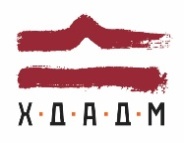 ХАРКІВСЬКА ДЕРЖАВНА АКАДЕМІЯ ДИЗАЙНУ І МИСТЕЦТВХАРКІВСЬКА ДЕРЖАВНА АКАДЕМІЯ ДИЗАЙНУ І МИСТЕЦТВХАРКІВСЬКА ДЕРЖАВНА АКАДЕМІЯ ДИЗАЙНУ І МИСТЕЦТВХАРКІВСЬКА ДЕРЖАВНА АКАДЕМІЯ ДИЗАЙНУ І МИСТЕЦТВФакультетДизайн середовищаРівень вищої освітиперший (бакалавр)КафедраДизайн середовищаРік навчання1Галузь знань02 Культура і мистецтвоВид дисципліниОбов’язковаСпеціальність022 ДизайнСеместри2ОСНОВИ КОМПОЗИЦІЇ І ПРОЕКТНОЇ ГРАФІКИ Семестр 2 2021лютий — червеньОСНОВИ КОМПОЗИЦІЇ І ПРОЕКТНОЇ ГРАФІКИ Семестр 2 2021лютий — червеньОСНОВИ КОМПОЗИЦІЇ І ПРОЕКТНОЇ ГРАФІКИ Семестр 2 2021лютий — червеньОСНОВИ КОМПОЗИЦІЇ І ПРОЕКТНОЇ ГРАФІКИ Семестр 2 2021лютий — червеньВикладачЛещенко Тетяна Іванівна, ст. викладач кафедри «Дизайн середовища»Лещенко Тетяна Іванівна, ст. викладач кафедри «Дизайн середовища»Лещенко Тетяна Іванівна, ст. викладач кафедри «Дизайн середовища»E-mailtanai4426@gmail.comtanai4426@gmail.comtanai4426@gmail.comЗаняттяпонеділок 9.00-11.30, ауд. 203 (2 корпус), 2 грвівторок 9.00–11.30, ауд. 203 (2 корпус), 1 грчетвер 13-15.30 ауд 203 (2 корпус), 2 грп’ятниця 9.00-11.30 ( 2 корпус) 1 грпонеділок 9.00-11.30, ауд. 203 (2 корпус), 2 грвівторок 9.00–11.30, ауд. 203 (2 корпус), 1 грчетвер 13-15.30 ауд 203 (2 корпус), 2 грп’ятниця 9.00-11.30 ( 2 корпус) 1 грпонеділок 9.00-11.30, ауд. 203 (2 корпус), 2 грвівторок 9.00–11.30, ауд. 203 (2 корпус), 1 грчетвер 13-15.30 ауд 203 (2 корпус), 2 грп’ятниця 9.00-11.30 ( 2 корпус) 1 грКонсультаціїЧетвер 12.00–13.00  (за необхідністю)Четвер 12.00–13.00  (за необхідністю)Четвер 12.00–13.00  (за необхідністю)Адресак. 204, 203, поверх 2, корпус 2, вул. Мистецтв 8к. 204, 203, поверх 2, корпус 2, вул. Мистецтв 8к. 204, 203, поверх 2, корпус 2, вул. Мистецтв 8Телефон(057) 706-02-46 (кафедра «ДС»)	(057) 706-02-46 (кафедра «ДС»)	(057) 706-02-46 (кафедра «ДС»)	№ п/пНазва розділів, тем занятьКількість годинАнонс матеріалу1234Змістовний модуль 1. Cтруктура композиції та її видиЗмістовний модуль 1. Cтруктура композиції та її видиЗмістовний модуль 1. Cтруктура композиції та її видиЗмістовний модуль 1. Cтруктура композиції та її види1Тема 1. Cтруктура композиції та її види10Окреслюються задачі курсу, структура і форма викладення навчального матеріалу. Пояснюються види композицій: фронтальна, об’ємна та глибинно-просторова; композиція виконується засобами макетування.2Тема 2. Вправа №2 «Об’ємна  композиція».15Розглядаються види об’ємних композицій; композиція виконується засобами макетування.3Тема 3. Вправа№3 «Глибинно-просторова  композиція».    20Розглядаються види глибинно-просторових композицій; композиція виконується засобами макетування.Змістовний модуль 2. Ескізне рішення вхідної зониЗмістовний модуль 2. Ескізне рішення вхідної зониЗмістовний модуль 2. Ескізне рішення вхідної зониЗмістовний модуль 2. Ескізне рішення вхідної зони1Тема 1. Вправа№4 «Ескізне рішення вхідної зони до парку, підприємства та т.і.45Виконується аналіз вхідної зони на проєктуюму територію .надаються приклади з методичного фонду кафедри.НаціональнаБалиECTSДиференціація А (внутрішня)Диференціація А (внутрішня)НаціональнаБалиECTSвідмінноАА+98–100задовільно64–74Dвідмінно90–100АА95–97задовільно60–63ЕвідмінноАА-90–94незадовільно35–59FXдобре82–89Внезадовільно(повторне проходження)0–34Fдобре75–81Снезадовільно(повторне проходження)0–34FТемаФорма звітностіБали1Поточний контроль0–52Поточний контроль0–103Поточний контроль0–104Поточний контроль0–255Поточний контроль0–256Поточний контроль0–25Всього балів100БалиБалиБалиКритерії оцінювання0–200–40Критерії оцінюванняА+20 40 Студент в повному обсязі опанував матеріал практичного та самостійного курсу, проявив креативне мислення при виконанні завдань, логічно обґрунтував послідовність виконання необхідних завдань, професійно виконав усі етапи завдання, додатково брав участь у доповіді конференції з обраної теми. А17–19 37–39Студент в повному обсязі опанував матеріал теми. Графічна подача акуратна, професійна, без помилок.А-16 36 Студент в повному обсязі опанував матеріал теми, подача акуратна, без помилок. В12–15 32–35 Студент добре опанував обсяг матеріалу практичного та самостійного курсу, творчо та якісно виконав усі поставлені завдання, але при цьому робота має незначні недоліки. С8–11 22–31 Студент в в цілому добре опанував матеріал практичного та самостійного курсу, творчо та якісно виконав більшість поставлених завдань, але виконана робота має суттєві недоліки.D4–7 10–21 Студент в недостатньому обсязі опанував матеріал практичного та самостійного курсу, вирішив в цілому основні поставлені завдання, але виконана робота має значні недоліки (відсутність концепції, творчого підходу, неякісна графічна подача проекту тощо). Е1–3 1–9 Студент в недостатньому  обсязі опанував матеріал практичного та самостійного курсу, вирішив в цілому основні поставлені завдання, але виконана робота має багато значних недоліків (відсутність змістовного аналізу аналогів, обґрунтування концепції завдання, помилки в обробці графічного матеріалу, несвоєчасна подача виконаної роботи на екзамен без поважної причини тощо).   0 0 Пропуск рубіжного контролюЗаплановані результати освоєння дисципліни (компетенції)Заплановані результати навчання дисципліниІнтегральна компетентність                Здатність розв’язувати складні спеціалізовані задачі та практичні проблеми у галузі дизайну, або у процесі навчання, що передбачає застосування певних теорій і методів дизайну та характеризується комплексністю та невизначеністю умовЗастосовувати набуті знання і розуміння предметної області та сфери професійної діяльності у практичних ситуаціях. Загальні компетентності (ЗК)Знання та розуміння предметної області та розуміння професійної діяльності. Застосовувати набуті знання і розуміння предметної області та сфери професійної діяльності у практичних ситуаціях. Спеціальні (фахові, предметні) компетентності (СК)Здатність застосовувати навички проєктної графіки у професійній діяльності. Створювати об’єкти дизайну засобами проектно-графічного моделювання. 